ПЕРМСКАЯ ГОРОДСКАЯ ДУМАРЕШЕНИЕот 29 января 2013 г. N 7О ТЕРРИТОРИАЛЬНЫХ ОРГАНАХ АДМИНИСТРАЦИИ ГОРОДА ПЕРМИНа основании Федерального закона от 06.10.2003 N 131-ФЗ "Об общих принципах организации местного самоуправления в Российской Федерации", статьи 41 Устава города Перми, решения Пермской городской Думы от 29.06.2006 N 128 "О структуре администрации города Перми" Пермская городская Дума решила:1. Утвердить Типовое положение о территориальном органе администрации города Перми согласно приложению к настоящему решению.2. Признать утратившими силу с момента вступления настоящего решения в силу:решение Пермской городской Думы от 12.09.2006 N 207 "О территориальных органах администрации города Перми";решение Пермской городской Думы от 27.02.2007 N 39 "О внесении изменений в решение Пермской городской Думы от 12.09.2006 N 207 "О территориальных органах администрации города Перми";решение Пермской городской Думы от 17.04.2007 N 87 "О внесении изменений в решение Пермской городской Думы от 12.09.2006 N 207 "О территориальных органах администрации города Перми";решение Пермской городской Думы от 29.05.2007 N 118 "О внесении изменений в решение Пермской городской Думы от 12.09.2006 N 207 "О территориальных органах администрации города Перми";решение Пермской городской Думы от 27.11.2007 N 296 "О внесении изменений в решение Пермской городской Думы от 12.09.2006 N 207 "О территориальных органах администрации города Перми";пункт 3 решения Пермской городской Думы от 29.01.2008 N 24 "О внесении изменений в решения Пермской городской Думы от 12.09.2006 N 207 "О территориальных органах администрации города Перми", от 12.09.2006 N 224 "О департаменте образования администрации города Перми";решение Пермской городской Думы от 26.02.2008 N 50 "О внесении изменения в решение Пермской городской Думы от 12.09.2006 N 207 "О территориальных органах администрации города Перми";решение Пермской городской Думы от 25.03.2008 N 90 "О внесении изменений в решение Пермской городской Думы от 12.09.2006 N 207 "О территориальных органах администрации города Перми";решение Пермской городской Думы от 27.05.2008 N 142 "О внесении изменений и дополнений в решения Пермской городской Думы от 12.09.2006 N 207 "О территориальных органах администрации города Перми", от 12.09.2006 N 215 "Об управлении жилищно-коммунального хозяйства администрации города Перми";пункт 2 решения Пермской городской Думы от 27.05.2008 N 152 "О внесении изменений в решения Пермской городской Думы от 12.09.2006 N 212 "О департаменте планирования и развития территории города Перми", от 12.09.2006 N 207 "О территориальных органах администрации города Перми";решение Пермской городской Думы от 24.06.2008 N 195 "О внесении изменений в решение Пермской городской Думы от 12.09.2006 N 207 "О территориальных органах администрации города Перми";решение Пермской городской Думы от 28.10.2008 N 322 "О внесении изменений в решение Пермской городской Думы от 12.09.2006 N 207 "О территориальных органах администрации города Перми";решение Пермской городской Думы от 28.10.2008 N 341 "О внесении изменений в решение Пермской городской Думы от 12.09.2006 N 207 "О территориальных органах администрации города Перми";пункт 6 решения Пермской городской Думы от 23.12.2008 N 408 "Об установлении расходных обязательств по исполнению переданных государственных полномочий по составлению списков кандидатов в присяжные заседатели федеральных судов общей юрисдикции Российской Федерации";решение Пермской городской Думы от 23.12.2008 N 434 "О внесении изменений в решение Пермской городской Думы от 12.09.2006 N 207 "О территориальных органах администрации города Перми";пункт 1 решения Пермской городской Думы от 24.02.2009 N 36 "О внесении изменений в отдельные решения Пермской городской Думы";решение Пермской городской Думы от 24.03.2009 N 54 "О внесении изменений в решение Пермской городской Думы от 12.09.2006 N 207 "О территориальных органах администрации города Перми";пункт 1 решения Пермской городской Думы от 28.04.2009 N 69 "О внесении изменений и дополнений в отдельные решения Пермской городской Думы";решение Пермской городской Думы от 28.04.2009 N 70 "О внесении изменений в решение Пермской городской Думы от 12.09.2006 N 207 "О территориальных органах администрации города Перми";решение Пермской городской Думы от 22.09.2009 N 225 "О внесении изменений в решение Пермской городской Думы от 12.09.2006 N 207 "О территориальных органах администрации города Перми";решение Пермской городской Думы от 27.10.2009 N 258 "О внесении изменений в решение Пермской городской Думы от 12.09.2006 N 207 "О территориальных органах администрации города Перми";пункт 2 решения Пермской городской Думы от 24.11.2009 N 271 "О внесении изменений в отдельные решения Пермской городской Думы в части окончания срока наделения муниципального образования город Пермь государственными полномочиями по опеке и попечительству в отношении несовершеннолетних лиц";пункт 1 решения Пермской городской Думы от 24.11.2009 N 278 "О внесении изменений и дополнений в отдельные решения Пермской городской Думы в части уточнения полномочий функциональных органов администрации города Перми";пункт 21 решения Пермской городской Думы от 24.11.2009 N 292 "О внесении изменений в отдельные решения Пермской городской Думы в части уточнения полномочий по изданию распоряжений функциональными и территориальными органами администрации города Перми";решение Пермской городской Думы от 22.12.2009 N 320 "О внесении изменений в решение Пермской городской Думы от 12.09.2006 N 207 "О территориальных органах администрации города Перми" в части уточнения полномочий в области экологии и благоустройства";решение Пермской городской Думы от 22.12.2009 N 332 "О внесении изменений в решение Пермской городской Думы от 12.09.2006 N 207 "О территориальных органах администрации города Перми";пункт 1 решения Пермской городской Думы от 26.01.2010 N 18 "О внесении изменений в отдельные решения Пермской городской Думы в части создания условий для беспрепятственного доступа инвалидов и иных маломобильных групп населения к объектам социальной и транспортной инфраструктур на территории города Перми";решение Пермской городской Думы от 25.05.2010 N 71 "О внесении изменений в решение Пермской городской Думы от 12.09.2006 N 207 "О территориальных органах администрации города Перми";пункт 2 решения Пермской городской Думы от 29.06.2010 N 108 "О внесении изменений в решения Пермской городской Думы от 12.09.2006 N 211 "Об управлении по развитию потребительского рынка администрации города Перми", от 12.09.2006 N 207 "О территориальных органах администрации города Перми";решение Пермской городской Думы от 30.11.2010 N 193 "О внесении изменений в решение Пермской городской Думы от 12.09.2006 N 207 "О территориальных органах администрации города Перми";пункт 21 решения Пермской городской Думы от 17.12.2010 N 216 "О внесении изменений и дополнений в отдельные решения Пермской городской Думы об утверждении положений о функциональных органах администрации города Перми и Типового положения о территориальном органе администрации города Перми";пункт 5 решения Пермской городской Думы от 01.03.2011 N 27 "Об утверждении Положения о размещении нестационарных торговых объектов на территории города Перми и о внесении изменений в отдельные решения Пермской городской Думы в части размещения нестационарных торговых объектов";пункт 1 решения Пермской городской Думы от 31.05.2011 N 100 "О внесении изменений в отдельные решения Пермской городской Думы (в сфере осуществления дорожной деятельности)";пункт 5 решения Пермской городской Думы от 30.08.2011 N 157 "О внесении изменений в отдельные решения Пермской городской Думы об утверждении положений о функциональных органах администрации города Перми и Типового положения о территориальном органе администрации города Перми";решение Пермской городской Думы от 30.08.2011 N 170 "О внесении изменений в решение Пермской городской Думы от 12.09.2006 N 207 "О территориальных органах администрации города Перми";пункт 2 решения Пермской городской Думы от 30.08.2011 N 171 "О внесении изменений в отдельные решения Пермской городской Думы в части уточнения полномочий функциональных и территориальных органов администрации города Перми в случаях софинансирования из бюджетов других уровней мероприятий по капитальному ремонту и ремонту дворовых территорий многоквартирных домов и проездов к дворовым территориям";пункт 20 решения Пермской городской Думы от 21.12.2011 N 253 "О внесении изменений в отдельные решения Пермской городской Думы об утверждении положений о функциональных органах администрации города Перми и Типового положения о территориальном органе администрации города Перми";решение Пермской городской Думы от 27.03.2012 N 44 "О внесении изменения в решение Пермской городской Думы от 12.09.2006 N 207 "О территориальных органах администрации города Перми";пункт 2 решения Пермской городской Думы от 27.03.2012 N 46 "О внесении изменений в отдельные решения Пермской городской Думы в сфере освобождения земельных участков от самовольно установленных объектов и незаконно размещенных объектов";решение Пермской городской Думы от 26.06.2012 N 134 "О внесении изменений в решение Пермской городской Думы от 12.09.2006 N 207 "О территориальных органах администрации города Перми";пункт 5 решения Пермской городской Думы от 25.09.2012 N 189 "О внесении изменений в отдельные решения Пермской городской Думы об утверждении положений о функциональных органах администрации города Перми и Типового положения о территориальном органе администрации города Перми";пункт 1 решения Пермской городской Думы от 23.10.2012 N 218 "О внесении изменений в отдельные решения Пермской городской Думы в связи с созданием департамента жилищно-коммунального хозяйства администрации города Перми";пункт 1 решения Пермской городской Думы от 23.10.2012 N 225 "О внесении изменений в отдельные решения Пермской городской Думы в связи с созданием департамента культуры и молодежной политики администрации города Перми".3. Рекомендовать администрации города Перми обеспечить приведение муниципальных правовых актов города Перми в соответствие с настоящим решением.4. Настоящее решение вступает в силу с 01.05.2013, но не ранее дня его официального опубликования, за исключением пункта 3.2.6 Типового положения о территориальном органе администрации города Перми, утвержденного настоящим решением, вступающего в силу с момента официального опубликования.Признать утратившим силу с момента официального опубликования настоящего решения подпункты 3.6.1-3.6.6, 3.6.8, 3.6.9 Типового положения о территориальных органах администрации города Перми, утвержденного решением Пермской городской Думы от 12.09.2006 N 207.5. Опубликовать решение в печатном средстве массовой информации "Официальный бюллетень органов местного самоуправления муниципального образования город Пермь".6. Контроль за исполнением решения возложить на комитет Пермской городской Думы по местному самоуправлению.Глава города Перми -председатель Пермской городской ДумыИ.В.САПКОПриложениек решениюПермской городской Думыот 29.01.2013 N 7ТИПОВОЕ ПОЛОЖЕНИЕО ТЕРРИТОРИАЛЬНОМ ОРГАНЕ АДМИНИСТРАЦИИ ГОРОДА ПЕРМИ1. Общие положения1.1. Настоящее Положение устанавливает компетенцию (цели, задачи, функции, права и обязанности) территориального органа администрации города Перми и определяет порядок его деятельности.1.2. Территориальный орган администрации города Перми - администрация района (поселка Новые Ляды):администрация Дзержинского района города Перми,администрация Индустриального района города Перми,администрация Кировского района города Перми,администрация Ленинского района города Перми,администрация Мотовилихинского района города Перми,администрация Орджоникидзевского района города Перми,администрация Свердловского района города Перми,администрация поселка Новые Ляды города Перми, -создается для обеспечения управления внутригородской территорией и осуществления исполнительно-распорядительных функций на соответствующей территории. Понятия администрация соответствующего района (поселка Новые Ляды) города Перми и территориальный орган администрации города Перми - администрация района (поселка Новые Ляды) являются равнозначными.1.3. Местонахождение территориальных органов администрации города Перми - администраций районов (поселка Новые Ляды):администрации Дзержинского района города Перми - ул. Ленина, 85, г. Пермь, 614990,администрации Индустриального района города Перми - ул. Мира, 15, г. Пермь, 614095,администрации Кировского района города Перми - ул. Кировоградская, 33, г. Пермь, 614113,администрации Ленинского района города Перми - ул. Пермская, 57, г. Пермь, 614000,администрации Мотовилихинского района города Перми - ул. Уральская, 36, г. Пермь, 614014,администрации Орджоникидзевского района города Перми - ул. Щербакова, 24, г. Пермь, 614026,(в ред. решения Пермской городской Думы от 27.05.2014 N 122)администрации Свердловского района города Перми - ул. Сибирская, 58, г. Пермь, 614990,администрации поселка Новые Ляды - ул. Транспортная, 2, поселок Новые Ляды, г. Пермь, 614105.(в ред. решения Пермской городской Думы от 27.05.2014 N 122)1.4. Территориальный орган администрации города Перми - администрация района (поселка Новые Ляды) (далее - Территориальный орган) обладает правами юридического лица, имеет в оперативном управлении обособленное имущество, самостоятельный баланс, круглую печать со своим наименованием и гербом города Перми, штампы, бланки установленного образца. Вправе выступать истцом и ответчиком в судебных органах, заключать договоры по вопросам своей компетенции.1.5. Территориальный орган в своей деятельности руководствуется Конституцией Российской Федерации, федеральными законами, указами Президента Российской Федерации, постановлениями Правительства Российской Федерации, законодательством и иными правовыми актами Пермского края, муниципальными правовыми актами города Перми и настоящим Положением.1.6. Оперативное руководство и контроль за деятельностью Территориального органа осуществляет Глава города Перми в пределах полномочий, установленных Уставом города Перми и иными правовыми актами города Перми.(в ред. решения Пермской городской Думы от 24.01.2017 N 14)1.7. Территориальный орган возглавляет глава администрации района (поселка Новые Ляды) (далее - глава Территориального органа).1.8. Штатное расписание Территориального органа утверждается в порядке, установленном в администрации города Перми.1.9. Финансирование Территориального органа осуществляется за счет средств бюджета города Перми.2. Основные цели и задачи2.1. Основной целью деятельности Территориального органа является эффективное управление соответствующей территорией.2.2. Основными задачами Территориального органа являются:2.2.1. реализация полномочий, закрепленных за Территориальным органом;2.2.2. организация непосредственного взаимодействия с населением, обеспечение прав граждан на участие в решении вопросов местного значения.3. Функции3.1. Территориальный орган осуществляет в пределах, установленных правовыми актами города Перми, исполнительно-распорядительные функции на территории района (поселка Новые Ляды).3.2. В пределах административных границ Территориальный орган в соответствии с возложенными на него задачами осуществляет следующие функции:3.2.1. в сфере экономики, промышленности и предпринимательства:3.2.1.1. вносит предложения в программу социально-экономического развития города Перми и участвует в ее реализации;3.2.1.2. готовит предложения по соглашениям между администрацией города Перми и субъектами предпринимательства, между объединениями профессиональных союзов, работодателей и администрацией города Перми;3.2.1.3. взаимодействует с общественными и профессиональными организациями предпринимательского сообщества по вопросам социально-экономического развития района;3.2.1.4. взаимодействует с субъектами предпринимательства по информированию о мерах поддержки малого и среднего предпринимательства, а также иным вопросам, входящим в компетенцию Территориального органа и связанным с реализацией субъектами предпринимательства предпринимательской деятельности;3.2.1.5. оказывает содействие в организации выставок, ярмарок, семинаров и иных мероприятий, направленных на повышение информированности и деловой активности субъектов предпринимательства на территории района (поселка Новые Ляды);3.2.1.6. организует сбор статистических показателей социально-экономического развития района (поселка Новые Ляды) в организациях и в иных источниках;3.2.1.7. направляет представителя(лей) для участия в работе комиссий в качестве ее члена(ов) по расследованию несчастных случаев у работодателя - физического лица, в организациях района (поселка Новые Ляды);3.2.2. в сфере налоговой и бюджетной политики:взаимодействует с администраторами налоговых и неналоговых доходов в части укрепления платежной дисциплины хозяйствующих субъектов, расположенных на территории района (поселка Новые Ляды), организует работу межведомственной комиссии Территориального органа в целях снижения уровня недоимки по налогам, сборам и неналоговым платежам в бюджет города Перми;3.2.3. в сфере градостроительной деятельности:3.2.3.1. готовит предложения о разработке документации по планировке территории;3.2.3.2. обеспечивает организацию проведения общественных обсуждений, публичных слушаний по вопросам градостроительной деятельности (и иным вопросам) в соответствии с нормативными правовыми актами города Перми, организацию участия населения района (поселка Новые Ляды) в осуществлении местного самоуправления в иных формах в установленном порядке;(пп. 3.2.3.2 в ред. решения Пермской городской Думы от 26.04.2022 N 84)3.2.3.3. готовит предложения о внесении изменений, дополнений в Генеральный план города Перми, Правила землепользования и застройки города Перми, документацию по планировке территории;(в ред. решения Пермской городской Думы от 20.11.2018 N 244)3.2.3.4. выявляет самовольные постройки;(пп. 3.2.3.4 в ред. решения Пермской городской Думы от 22.12.2015 N 280)           1    3.2.3.4 . принимает  решение  в  случаях  и в порядке,  предусмотренныхдействующим  законодательством,  о  сносе  самовольной  постройки,  о сносесамовольной  постройки  или  приведении  ее  в  соответствие с параметрами,установленными  правилами  землепользования  и  застройки, документацией попланировке   территории,   или   обязательными  требованиями  к  параметрампостройки, предусмотренными законом (далее - установленные требования);            1(пп. 3.2.3.4  в ред. решения Пермской городской Думы от 20.11.2018 N 244)           2    3.2.3.4 . предъявляет  в  суд  иски  о   сносе  самовольной  постройки,о   сносе   самовольной  постройки  или  приведении   ее   в   соответствиес  установленными  требованиями,  осуществляет  представительство  во  всехсудебных инстанциях по данным  делам,  за  исключением  случаев,  указанных                   1в подпункте 3.2.3.4 ;(в ред. решения Пермской городской Думы от 20.11.2018 N 244)           3    3.2.3.4 . предъявляет  иски   в  суд  об  изъятии  земельного  участка,находящегося  в  частной  собственности, на котором расположена самовольнаяпостройка,  и  о  его  продаже с публичных торгов или об изъятии земельногоучастка  и  его  передаче  в  муниципальную  собственность,  в  случае еслисамовольная   постройка   создана   или  возведена  на  земельном  участке,находящемся в частной собственности, и такой земельный участок расположен вграницах  территории  общего пользования, осуществляет представительство вовсех судебных инстанциях по данным делам;            3(пп. 3.2.3.4  в ред. решения Пермской городской Думы от 27.08.2019 N 173)3.2.3.5. организует снос самовольных построек в случаях и в порядке, установленных действующим законодательством:(в ред. решения Пермской городской Думы от 20.11.2018 N 244)                                                             1    3.2.3.5.1.  в  случаях,  указанных  в  подпункте  3.2.3.4 ,  в порядке,установленном Гражданским кодексом Российской Федерации;                                                        2    3.2.3.5.2.  в случаях, указанных в подпункте 3.2.3.4 , после вступленияв законную силу судебных решений;(пп. 3.2.3.5 в ред. решения Пермской городской Думы от 22.12.2015 N 280)           1    3.2.3.5 .  предъявляет  в  суд  иски о приведении  объекта капитальногостроительства  в  первоначальное положение, существовавшее до осуществленияреконструкции;            1(пп. 3.2.3.5  введен решением Пермской городской Думы от 22.12.2015 N 280)           2    3.2.3.5 .  организует  приведение  объекта капитального строительства впервоначальное  положение,  существовавшее  до осуществления реконструкции,после вступления в законную силу судебных решений;            2(пп. 3.2.3.5  введен решением Пермской городской Думы от 22.12.2015 N 280)           3    3.2.3.5 . предъявляет в суды иски о взыскании расходов на осуществлениемероприятий по сносу самовольных построек, приведению объектов капитальногостроительства  в  первоначальное положение, существовавшее до осуществленияреконструкции;            3(пп. 3.2.3.5  введен решением Пермской городской Думы от 22.12.2015 N 280)3.2.3.6. осуществляет перевод жилого помещения в нежилое помещение и нежилого помещения в жилое помещение, согласовывает переустройство и/или перепланировку помещений в многоквартирном доме;(в ред. решений Пермской городской Думы от 23.08.2016 N 194, от 26.02.2019 N 33)3.2.3.7. осуществляет прием помещения по факту перевода жилого помещения в нежилое помещение и нежилого помещения в жилое помещение, а также после завершения переустройства и (или) перепланировки помещений в многоквартирном доме путем оформления акта приемочной комиссии;(в ред. решений Пермской городской Думы от 23.08.2016 N 194, от 26.02.2019 N 33)3.2.3.8. направляет в федеральный орган исполнительной власти (его территориальные органы), уполномоченный Правительством Российской Федерации на осуществление государственного кадастрового учета, государственной регистрации прав, ведение Единого государственного реестра недвижимости и предоставление сведений, содержащихся в Едином государственном реестре недвижимости, документ, воспроизводящий сведения, содержащиеся в решении о переводе жилого помещения в нежилое помещение, нежилого помещения в жилое помещение, включая кадастровый номер и назначение помещения, в отношении которого осуществляется перевод, либо документ, воспроизводящий сведения, содержащиеся в акте приемочной комиссии, подтверждающем завершение переустройства, и (или) перепланировки, и (или) иных работ (в случае, если для такого перевода требовалось проведение соответственно переустройства, перепланировки или иных работ в отношении помещения);(пп. 3.2.3.8 введен решением Пермской городской Думы от 27.06.2017 N 128)3.2.3.9. принимает решение о признании садового дома жилым домом и жилого дома садовым домом;(пп. 3.2.3.9 введен решением Пермской городской Думы от 27.08.2019 N 172)3.2.3.9. проводит мероприятия по выявлению вывесок, не соответствующих стандартным требованиям к вывескам, установленным правовыми актами города Перми, и не зафиксированных в паспорте внешнего облика объекта капитального строительства (колерном паспорте), на территории района (поселка Новые Ляды) в установленном порядке;(пп. 3.2.3.9 введен решением Пермской городской Думы от 24.09.2019 N 227)3.2.3.10. выдает владельцу вывески, в случае если владелец вывески известен, а в случае если неизвестен - владельцу здания, строения, сооружения, помещения, расположенного в здании, строении, на котором расположена вывеска, не соответствующая стандартным требованиям к вывескам и не зафиксированная в паспорте внешнего облика объекта капитального строительства (колерном паспорте), предупреждение о приведении вывески в соответствие установленным требованиям или о добровольном демонтаже такой вывески;(пп. 3.2.3.10 введен решением Пермской городской Думы от 24.09.2019 N 227)3.2.3.11. ведет реестр вывесок, подлежащих принудительному демонтажу, выявленных на территории района (поселка Новые Ляды);(пп. 3.2.3.11 введен решением Пермской городской Думы от 24.09.2019 N 227)3.2.3.12. организует принудительный демонтаж, перемещение, хранение вывески, не соответствующей стандартным требованиям к вывескам, установленным правовыми актами города Перми, и не зафиксированной в паспорте внешнего облика объекта капитального строительства (колерном паспорте);(пп. 3.2.3.12 введен решением Пермской городской Думы от 24.09.2019 N 227)3.2.3.13. выступает в судах общей юрисдикции, арбитражных судах в качестве истца, ответчика и третьего лица по искам, связанным с взысканием оплаты демонтажа, перемещения и хранения вывесок, не соответствующих стандартным требованиям к вывескам и не зафиксированных в паспорте внешнего облика объекта капитального строительства (колерном паспорте);(пп. 3.2.3.13 введен решением Пермской городской Думы от 24.09.2019 N 227)3.2.4. в сфере земельных отношений:3.2.4.1. утратил силу. - Решение Пермской городской Думы от 24.02.2015 N 40;3.2.4.2. информирует орган администрации города Перми, осуществляющий функции управления в сфере земельных отношений, о нарушениях земельного законодательства;3.2.4.3. разрабатывает предложения по подбору земельных участков в целях реализации инвестиционных проектов на территории района (поселка Новые Ляды);3.2.4.4. осуществляет муниципальный земельный контроль в соответствии с действующим законодательством и нормативными правовыми актами города Перми, в том числе на предмет обеспечения свободного доступа граждан к водным объектам общего пользования и их береговым полосам в случаях незаконного использования земельных участков;(пп. 3.2.4.4 в ред. решения Пермской городской Думы от 27.04.2021 N 99)3.2.4.5. осуществляет обследование земельных участков;(пп. 3.2.4.5 введен решением Пермской городской Думы от 23.09.2014 N 189)3.2.5. в сфере имущественных отношений:3.2.5.1. в установленном порядке по поручению Главы города Перми выступает учредителем муниципальных учреждений и осуществляет управление ими;(в ред. решения Пермской городской Думы от 24.01.2017 N 14)3.2.5.2. проводит работу по выявлению бесхозяйного недвижимого имущества, за исключением тепловых, газовых сетей и сетей электро-, водоснабжения и водоотведения, автомобильных дорог, внутриквартальных проездов, сетей ливневой канализации, сетей наружного освещения, в пределах границ района (поселка Новые Ляды), определению необходимости в приемке и признанию права муниципальной собственности на данное имущество согласно установленному порядку приемки бесхозяйного недвижимого имущества в муниципальную собственность, осуществлению действий, необходимых для проведения технической инвентаризации, в порядке, установленном действующим законодательством;(в ред. решений Пермской городской Думы от 24.09.2013 N 223, от 25.02.2014 N 38)3.2.5.3. утратил силу. - Решение Пермской городской Думы от 24.09.2013 N 223;3.2.5.4. согласовывает прогнозный план приватизации объектов муниципальной собственности, расположенных на территории района (поселка Новые Ляды);3.2.5.5. заключает с согласия функционального органа администрации города Перми, осуществляющего функции управления и распоряжения муниципальным имуществом, находящимся в муниципальной собственности города Перми, договоры о передаче имущества, закрепленного за ним на праве оперативного управления, в том числе по договорам аренды и безвозмездного пользования, в порядке, установленном действующим законодательством;3.2.5.6. размещает на информационных щитах в границах территории района (поселка Новые Ляды), на которой расположены ранее учтенные объекты недвижимости, сообщения о способах и порядке предоставления сведений о правообладателях ранее учтенных объектов недвижимости в объеме, предусмотренном законодательством;(пп. 3.2.5.6 введен решением Пермской городской Думы от 24.08.2021 N 172)3.2.6. в сфере жилищно-коммунального хозяйства:3.2.6.1. осуществляет взаимодействие:с контрольными и надзорными органами;с организациями коммунального комплекса, организациями, осуществляющими управление многоквартирными домами, по устранению нарушений в части эксплуатации жилищного фонда и объектов инженерной инфраструктуры;3.2.6.2. запрашивает информацию об организациях, осуществляющих управление многоквартирными домами, организациях коммунального комплекса, аварийно-диспетчерских службах;3.2.6.3. при возникновении аварийных ситуаций:обеспечивает информирование соответствующих служб;координирует действия аварийных служб при устранении аварийных ситуаций;обеспечивает доведение до жителей и организаций информации о сроках ограничений (прекращения) оказания жилищно-коммунальной услуги и принимаемых мерах по устранению аварий;3.2.6.4. контролирует сроки проведения ремонтных работ на источниках тепловой энергии, тепловых, газовых и электрических сетях, сетях водоснабжения и водоотведения соответствующего района (поселка новые Ляды);3.2.6.5. обеспечивает выполнение требований, установленных правилами оценки готовности к отопительному периоду, и контроль организаций, осуществляющих управление многоквартирными домами, объектов организаций коммунального комплекса, расположенных на территории соответствующего района, аварийно-диспетчерских служб за готовностью теплоснабжающих организаций, теплосетевых организаций, отдельных категорий потребителей к отопительному периоду;           1    3.2.6.5 .  выдает  справки  о  наличии  у  заявителя помещений с печнымотоплением  в  соответствии  с  установленным  администрацией  города Пермипорядком;            1(пп. 3.2.6.5  введен решением Пермской городской Думы от 22.11.2016 N 244)3.2.6.6. от имени муниципального образования город Пермь осуществляет права и обязанности собственника помещений в многоквартирном доме, находящихся в собственности муниципального образования город Пермь, в части инициирования и участия в общих собраниях собственников помещений в многоквартирном доме и общих собраниях членов товарищества собственников жилья в соответствии с законодательством;(пп. 3.2.6.6 в ред. решения Пермской городской Думы от 27.08.2013 N 188)3.2.6.7. созывает общее собрание собственников помещений в многоквартирном доме в случаях, установленных законодательством;3.2.6.8. утратил силу. - Решение Пермской городской Думы от 22.02.2022 N 41;3.2.6.9. проводит работу по выявлению бесхозяйных тепловых, газовых сетей и сетей электро-, водоснабжения и водоотведения в пределах границ района (поселка Новые Ляды), определению необходимости в приемке и признанию права муниципальной собственности на данное недвижимое имущество согласно установленному порядку приемки бесхозяйного недвижимого имущества в муниципальную собственность, осуществлению действий, необходимых для проведения технической инвентаризации, в порядке, установленном действующим законодательством;(пп. 3.2.6.9 введен решением Пермской городской Думы от 24.09.2013 N 223)3.2.6.10. определяет организации, сети которых непосредственно соединены с бесхозяйными тепловыми, газовыми сетями и сетями электро-, водоснабжения и водоотведения;(пп. 3.2.6.10 введен решением Пермской городской Думы от 24.09.2013 N 223)3.2.6.11. организует работы по созданию и содержанию мест (площадок) накопления твердых коммунальных отходов, за исключением установленных действующим законодательством случаев, когда такая обязанность лежит на других лицах;(пп. 3.2.6.11 введен решением Пермской городской Думы от 22.01.2019 N 10)3.2.6.12. принимает решение о согласовании или отказе в согласовании создания мест (площадок) накопления твердых коммунальных отходов в случаях, если обязанность по созданию мест (площадок) накопления твердых коммунальных отходов лежит на других лицах;(пп. 3.2.6.12 введен решением Пермской городской Думы от 22.01.2019 N 10)3.2.6.13. участвует в ведении реестра мест (площадок) накопления твердых коммунальных отходов, схемы размещения мест (площадок) накопления твердых коммунальных отходов в пределах административных границ района (поселка Новые Ляды), принимает решение о включении сведений о месте (площадке) накопления твердых коммунальных отходов в реестр мест (площадок) накопления твердых коммунальных отходов или об отказе во включении таких сведений в реестр мест (площадок) накопления твердых коммунальных отходов;(пп. 3.2.6.13 введен решением Пермской городской Думы от 22.01.2019 N 10)3.2.7. в сфере внешнего благоустройства:3.2.7.1. организует и контролирует осуществление мероприятий по капитальному ремонту внутриквартальных проездов, дорог в микрорайонах частной застройки в пределах территории района (поселка Новые Ляды);(пп. 3.2.7.1 в ред. решения Пермской городской Думы от 28.08.2018 N 156)3.2.7.2. организует и контролирует мероприятия по содержанию и ремонту автомобильных дорог общего пользования местного значения, в том числе в микрорайонах частной застройки, внутриквартальных проездов, за исключением трамвайных путей, включая покрытие проезжей части (трамвайного полотна) в границах конструктивных элементов трамвайных путей, и контактно-кабельной сети городского наземного электрического транспорта;(пп. 3.2.7.2 в ред. решения Пермской городской Думы от 28.08.2018 N 156)3.2.7.3. организует мероприятия по уборке бесхозяйных территорий (пустоши, естественные лесополосы, лога), внутриквартальных территорий, содержанию и ремонту объектов озеленения общего пользования, за исключением фонтанов в пределах административных границ;(в ред. решения Пермской городской Думы от 25.02.2014 N 38)3.2.7.4. в случае софинансирования расходов из бюджетов других уровней бюджетной системы Российской Федерации с учетом доли бюджета городского округа в соответствии с утвержденными программами:обеспечивает контроль за выполнением работ по ремонту и капитальному ремонту автомобильных дорог, образующих проезды к территориям, прилегающим к многоквартирным домам, территорий, прилегающих к многоквартирным домам, с расположенными на указанных территориях объектами, предназначенными для обслуживания и эксплуатации таких домов, и элементами благоустройства этих территорий, в том числе местами стоянки автотранспортных средств, тротуарами и автомобильными дорогами в соответствии с правовыми актами администрации города Перми;3.2.7.5. организует уборку водоохранных зон малых рек, содержание пешеходных мостиков, лестниц, мест массового отдыха у воды, подходов к родникам, установку вдоль берегов водных объектов специальных информационных знаков, в том числе запрещающих выход (выезд) на лед, на территории района (поселка Новые Ляды);(в ред. решения Пермской городской Думы от 28.03.2017 N 65)3.2.7.6. организует проведение работ по реализации общегородских программ и операций в сфере благоустройства;3.2.7.7. организует проведение мероприятий, направленных на выявление мест несанкционированного размещения отходов, за исключением территорий, занятых городскими лесами;(пп. 3.2.7.7 в ред. решения Пермской городской Думы от 22.01.2019 N 10)3.2.7.8. организует проведение мероприятий, направленных на ликвидацию бесхозяйных отходов на земельных участках, находящихся в муниципальной собственности, и (или) земельных участках, государственная собственность на которые не разграничена, в том числе на территориях, занятых городскими лесами, за исключением отходов, расположенных на местах (площадках) накопления отходов и (или) на объектах размещения отходов;(пп. 3.2.7.8 в ред. решения Пермской городской Думы от 22.01.2019 N 10)3.2.7.9. организует вывоз с территории общего пользования мусора, образовавшегося в результате проведения комплексной уборки территории;3.2.7.10. осуществляет подготовку предложений в план текущего и капитального ремонта объектов благоустройства в пределах административных границ района (поселка Новые Ляды) и согласовывает данный план в указанной части с функциональным органом администрации города Перми, осуществляющим функции в сфере благоустройства территории города;3.2.7.11. вносит предложения по строительству и содержанию муниципальных сетей наружного освещения в функциональный орган администрации города Перми, осуществляющий функции по организации наружного освещения улиц города Перми;3.2.7.12. утратил силу. - Решение Пермской городской Думы от 24.09.2013 N 223;3.2.7.13. осуществляет в установленном порядке организацию и контроль за проведением земляных работ, выдачу и закрытие разрешений на их проведение в пределах территории района (поселка Новые Ляды);3.2.7.14. обеспечивает разработку планов по ремонту и содержанию автомобильных дорог общего пользования местного значения, а также по обустройству автомобильных дорог общего пользования местного значения ограждениями и направляющими устройствами (за исключением участков автомобильных дорог, расположенных на искусственных дорожных сооружениях, находящихся в муниципальной собственности), дорожными знаками (за исключением дорожных знаков с внутренним и внешним освещением), искусственными неровностями, бордюрами, дорожной одеждой тротуаров, пешеходными дорожками, парковками (парковочными местами), предусмотренными проектами организации дорожного движения, в пределах территории района (поселка Новые Ляды) и демонтажу соответствующих элементов обустройства автомобильных дорог общего пользования местного значения;(пп. 3.2.7.14 в ред. решения Пермской городской Думы от 24.03.2020 N 72)3.2.7.15. согласовывает, утверждает проектно-сметную документацию и техническое задание, необходимые для выполнения работ по ремонту и содержанию автомобильных дорог местного значения, объектов озеленения общего пользования в пределах территории района (поселка Новые Ляды);(в ред. решения Пермской городской Думы от 25.02.2014 N 38)3.2.7.16. согласовывает, утверждает проектно-сметную документацию и техническое задание, необходимые для выполнения работ по капитальному ремонту, ремонту и содержанию внутриквартальных проездов, дорог в микрорайонах частной застройки в пределах территории района (поселка Новые Ляды);(в ред. решения Пермской городской Думы от 25.02.2014 N 38)3.2.7.17. обеспечивает установку уличных урн на территориях общего пользования, на внутриквартальных территориях в пределах территории района (поселка Новые Ляды);3.2.7.18. организует акарицидную и дератизационную обработку эпидемически неблагоприятных мест, наиболее активно посещаемых населением (за исключением территории кладбищ и лесов);3.2.7.19. организует и контролирует содержание, ремонт и уборку остановочных пунктов на муниципальных маршрутах регулярных перевозок города Перми (посадочных площадок, площадок ожидания, урн для мусора) в пределах территории района (поселка Новые Ляды);(пп. 3.2.7.19 в ред. решения Пермской городской Думы от 17.12.2019 N 310)            1    3.2.7.19 .  организует  и  контролирует  содержание,  ремонт  и  уборкуостановочных  павильонов  и  скамей  остановочных  пунктов на муниципальныхмаршрутах  регулярных  перевозок  города Перми, находящихся в муниципальнойсобственности,  информационных  стендов, материальных носителей информации,содержащих  схемы  маршрутов регулярных перевозок города Перми и расписаниядвижения   муниципальных   маршрутов  регулярных  перевозок  города  Перми,установленных   на  остановочных  пунктах  и  павильонах  на  муниципальныхмаршрутах  регулярных  перевозок  города Перми, находящихся в муниципальнойсобственности;             1(пп. 3.2.7.19  введен решением Пермской городской Думы от 25.05.2021 N 127)3.2.7.20. организует и контролирует на автомобильных дорогах общего пользования местного значения в пределах территории района (поселка Новые Ляды) нанесение, уход, восстановление и удаление дорожной разметки;(пп. 3.2.7.20 в ред. решения Пермской городской Думы от 24.03.2020 N 72)3.2.7.21. организует и контролирует осуществление мероприятий по обустройству автомобильных дорог общего пользования местного значения ограждениями и направляющими устройствами (за исключением участков автомобильных дорог, расположенных на искусственных дорожных сооружениях, находящихся в муниципальной собственности), дорожными знаками (за исключением дорожных знаков с внутренним и внешним освещением), искусственными неровностями, бордюрами, дорожной одеждой тротуаров, пешеходными дорожками, парковками (парковочными местами), предусмотренными проектами организации дорожного движения, в пределах территории района (поселка Новые Ляды) и демонтажу соответствующих элементов обустройства автомобильных дорог общего пользования местного значения;(пп. 3.2.7.21 в ред. решения Пермской городской Думы от 24.03.2020 N 72)            1    3.2.7.21 .   утратил   силу. -   Решение   Пермской   городской    Думыот 24.03.2020 N 72;3.2.7.22. организует мероприятия по обеспечению осуществления кадастрового учета объектов озеленения общего пользования, пешеходных мостиков, лестниц, мест массового отдыха у воды на территории района (поселка Новые Ляды), являющихся объектами капитального строительства;(в ред. решения Пермской городской Думы от 25.02.2014 N 38)3.2.7.23. представляет информацию о самовольно установленных и незаконно размещенных движимых объектах на территории района (поселка Новые Ляды), за исключением объектов потребительского рынка, для включения в реестр самовольных объектов;3.2.7.24. проводит мероприятия по выявлению, демонтажу, перемещению, хранению, транспортированию и захоронению либо утилизации самовольно установленных и незаконно размещенных движимых объектов (за исключением нестационарных торговых объектов, нестационарных объектов, используемых для осуществления деятельности по оказанию населению следующих услуг: услуг общественного питания, услуг мойки транспортных средств, технического обслуживания и ремонта транспортных средств, автостоянок открытого типа, рекламных конструкций) на территории района (поселка Новые Ляды) в установленном порядке и выступает в судах общей юрисдикции, арбитражных судах в качестве истца, ответчика и третьего лица по искам, связанным с взысканием расходов на осуществление мероприятий по демонтажу, перемещению и хранению таких объектов;(в ред. решений Пермской городской Думы от 25.06.2013 N 131, от 25.01.2022 N 16)3.2.7.25. проводит работу по выявлению бесхозяйных автомобильных дорог, внутриквартальных проездов, сетей ливневой канализации, сетей наружного освещения в пределах границ района (поселка Новые Ляды), определению необходимости в приемке и признанию права муниципальной собственности на данное недвижимое имущество согласно установленному порядку приемки бесхозяйного недвижимого имущества в муниципальную собственность, осуществлению действий, необходимых для проведения технической инвентаризации, в порядке, установленном действующим законодательством;(пп. 3.2.7.25 введен решением Пермской городской Думы от 25.02.2014 N 38)3.2.7.26. организует и контролирует выполнение мероприятий по содержанию и ремонту территории, на которой организованы парковки общего пользования местного значения города Перми, содержанию и ремонту технических средств организации дорожного движения, установленных на парковках общего пользования местного значения города Перми, нанесению, уходу, восстановлению и удалению дорожной разметки на них;(пп. 3.2.7.26 введен решением Пермской городской Думы от 26.04.2022 N 80)3.2.8. в сфере потребительского рынка:3.2.8.1. реализует на территории района (поселка Новые Ляды) общегородскую политику в сферах торговли, общественного питания и бытового обслуживания;3.2.8.2. в целях осуществления защиты прав потребителей:рассматривает жалобы потребителей, консультирует их по вопросам защиты прав потребителей,обращается в суды в защиту прав потребителей (неопределенного круга потребителей).При выявлении по жалобе потребителя товаров (работ, услуг) ненадлежащего качества, а также опасных для жизни, здоровья, имущества потребителей и окружающей среды, незамедлительно извещает об этом федеральные органы исполнительной власти, осуществляющие контроль за качеством и безопасностью товаров (работ, услуг);3.2.8.3. содействует расширению рынка сельскохозяйственной продукции, сырья и продовольствия, в том числе путем организации сезонных ярмарок;3.2.8.4. проводит анализ состояния и развития отрасли потребительского рынка на территории района (поселка Новые Ляды), формирует в соответствии с законодательством базу данных юридических лиц и индивидуальных предпринимателей, осуществляющих деятельность в сферах общественного питания, торговли и бытового обслуживания, расположенных на территории района (поселка Новые Ляды);3.2.8.5. подготавливает мотивированные предложения о внесении изменений и дополнений в схему размещения нестационарных торговых объектов на территории города Перми в порядке, установленном Правительством Пермского края и правовыми актами города Перми;3.2.8.6. проводит мероприятия по выявлению, постановке на учет самовольно установленных и незаконно размещенных нестационарных торговых объектов, нестационарных объектов, используемых для осуществления деятельности по оказанию населению следующих услуг: услуг общественного питания, услуг мойки транспортных средств, технического обслуживания и ремонта транспортных средств, и автостоянок открытого типа на территории района (поселка Новые Ляды), организует их демонтаж, перемещение и хранение, транспортирование и захоронение либо утилизацию в порядке, предусмотренном правовыми актами города Перми, и выступает в судах общей юрисдикции, арбитражных судах в качестве истца, ответчика и третьего лица по искам, связанным с взысканием расходов на осуществление мероприятий по демонтажу, перемещению и хранению таких объектов;(в ред. решений Пермской городской Думы от 19.11.2019 N 277, от 25.01.2022 N 16)3.2.8.7. выдает владельцам нестационарных торговых объектов, нестационарных объектов, используемых для осуществления деятельности по оказанию населению следующих услуг: услуг общественного питания, услуг мойки транспортных средств, технического обслуживания и ремонта транспортных средств, и автостоянок открытого типа требования о добровольном демонтаже самовольно установленных и незаконно размещенных движимых объектов;(в ред. решения Пермской городской Думы от 25.01.2022 N 16)3.2.8.8. организует принудительный демонтаж, перемещение и хранение, транспортирование и захоронение либо утилизацию самовольно установленных и незаконно размещенных рекламных конструкций на территории района (поселка Новые Ляды) в порядке, предусмотренном правовыми актами города Перми, и выступает в судах общей юрисдикции, арбитражных судах в качестве истца, ответчика и третьего лица по искам, связанным с взысканием расходов на осуществление мероприятий по демонтажу, перемещению и хранению таких объектов;(в ред. решений Пермской городской Думы от 18.12.2018 N 263, от 19.11.2019 N 277)           1    3.2.8.8 .  предъявляет   в  суды   иски  о  взыскании  неосновательногообогащения за использование земельных участков, находящихся в муниципальнойсобственности,   а   также  государственная  собственность  на  которые  неразграничена,  занятых  самовольно  установленными и незаконно размещенныминестационарными   торговыми    объектами,    нестационарными     объектами,используемыми  для  осуществления  деятельности   по   оказанию   населениюследующих услуг: услуг  общественного  питания,  услуг  мойки  транспортныхсредств,  технического обслуживания   и   ремонта   транспортных   средств,и автостоянками открытого типа;            1(пп. 3.2.8.8  введен  решением  Пермской городской Думы от 25.04.2017 N 81;в ред. решения Пермской городской Думы от 25.01.2022 N 16)3.2.8.9. организует торговое обслуживание массовых мероприятий на территории района (поселка Новые Ляды);3.2.8.10. проводит обследование территории района (поселка Новые Ляды) на предмет соблюдения законодательства о торговой деятельности в пределах компетенции территориального органа;3.2.8.11. утратил силу. - Решение Пермской городской Думы от 22.05.2018 N 86;3.2.8.12. в пределах компетенции администрации города Перми осуществляет контроль за соблюдением на территории района (поселка Новые Ляды) законодательства в области розничной продажи алкогольной продукции;3.2.8.13. проводит обследование на территории района (поселка Новые Ляды) автостоянок открытого типа на предмет соблюдения Правил организации автостоянок открытого типа;3.2.8.14. в пределах компетенции способствует созданию условий для беспрепятственного доступа инвалидов и иных маломобильных групп населения к автостоянкам открытого типа, расположенным на земельных участках, находящихся в муниципальной собственности, и земельных участках, государственная собственность на которые не разграничена;(пп. 3.2.8 в ред. решения Пермской городской Думы от 23.09.2014 N 189)3.2.9. в сфере обслуживания пассажиров транспортом общего пользования:вносит в администрацию города Перми предложения по изменению и развитию маршрутной сети городского транспорта общего пользования, расписания его движения;3.2.10. в сфере культуры и молодежной политики:3.2.10.1. организует культурно-массовые мероприятия, осуществляет мониторинг удовлетворения культурных потребностей, взаимодействует с организациями различных форм собственности в целях развития культурного пространства города;3.2.10.2. формирует по согласованию с администрацией города Перми план проведения на территории района (поселка Новые Ляды) мероприятий, в том числе связанных с государственными праздниками;3.2.10.3. организует проведение районных мероприятий, а также принимает участие в проведении городских мероприятий в сфере культуры, поддерживает и развивает сложившиеся культурные традиции;3.2.10.4. принимает участие в организации и проведении мероприятий, направленных на обеспечение сохранности объектов культурного наследия, внесенных в единый государственный реестр объектов культурного наследия, расположенных на территории района (поселка Новые Ляды);3.2.10.5. обеспечивает реализацию молодежной политики на территории района (поселка Новые Ляды);3.2.11. в сфере физической культуры и спорта:3.2.11.1. организует проведение районных и участвует в проведении городских физкультурных и массовых спортивных мероприятий;3.2.11.2. формирует по согласованию с администрацией города Перми план проведения на территории района (поселка Новые Ляды) мероприятий;3.2.11.3. создает необходимые условия для деятельности и развития на территории района (поселка Новые Ляды) объектов физической культуры и спорта;3.2.11.4. обеспечивает организацию мероприятий в сфере физической культуры и спорта в районе (поселке Новые Ляды), спортивно-массовую работу на придомовых территориях и дворовых спортивных площадках;3.2.11.5. координирует деятельность на территории района (поселка Новые Ляды) органов территориального самоуправления и районных спортивных сообществ (спортивных некоммерческих организаций и/или их отделений) в сфере физической культуры и массового спорта;3.2.12. в сфере семьи и детства:3.2.12.1. реализует на территории района (поселка Новые Ляды) региональные, городские проекты, программы и мероприятия в соответствии с действующим законодательством, правовыми актами в сфере семьи и детства;3.2.12.2. организует деятельность комиссии по делам несовершеннолетних и защите их прав, созданной при Территориальном органе, в том числе осуществление комиссиями по делам несовершеннолетних и защите их прав координации проведения индивидуальной профилактической работы органов и учреждений системы профилактики в отношении несовершеннолетних и семей с несовершеннолетними детьми, находящихся в социально опасном положении;(пп. 3.2.12.2 в ред. решения Пермской городской Думы от 28.02.2017 N 33)3.2.12.3. при наличии уважительных причин принимает решение о возможности вступления в брак лиц, достигших возраста шестнадцати лет и желающих вступить в брак, по просьбе данных лиц по месту их жительства;3.2.13. в сфере общественных отношений:3.2.13.1. взаимодействует с органами территориального общественного самоуправления, общественными и иными некоммерческими организациями, религиозными объединениями, осуществляющими деятельность на территории района (поселка Новые Ляды), по вопросам, отнесенным к его компетенции;3.2.13.2. осуществляет мониторинг общественного мнения, прогнозирует возможное обострение социальной напряженности, принимает профилактические меры по предупреждению конфликтов;3.2.13.3. оказывает содействие населению района (поселка Новые Ляды) в реализации права на территориальное общественное самоуправление, а также органам и выборным лицам территориального общественного самоуправления в осуществлении их полномочий;3.2.13.4. осуществляет координацию деятельности органов и выборных лиц территориального общественного самоуправления, оказывает им организационную и методическую помощь;3.2.13.5. осуществляет в установленном порядке заключение договоров с органами территориального общественного самоуправления, иными некоммерческими организациями, обеспечивает их исполнение, а также осуществляет обеспечение надлежащего использования муниципального имущества, переданного в безвозмездное пользование;3.2.13.6. обеспечивает организацию деятельности общественных центров, расположенных в пределах территории района (поселка Новые Ляды);3.2.13.7. осуществляет реализацию мер, направленных на укрепление межнационального и межконфессионального согласия, профилактику межнациональных (межэтнических) конфликтов на территории района (поселка Новые Ляды);3.2.13.8. оказывает содействие национально-культурному развитию народов Российской Федерации и реализации мероприятий в сфере межнациональных отношений на территории района (поселка Новые Ляды);3.2.13.9. обеспечивает выполнение функции уполномоченного представителя органа местного самоуправления на публичных мероприятиях в установленном порядке.(пп. 3.2.13 в ред. решения Пермской городской Думы от 27.05.2014 N 122)3.2.14. в сфере общественной безопасности:3.2.14.1. осуществляет взаимодействие с отделом полиции Управления МВД России по городу Перми, районным штабом добровольных народных дружин, казачьими обществами, общественностью по вопросам охраны общественного порядка;3.2.14.2. участвует в осуществлении мероприятий по гражданской обороне, защите населения и территории от чрезвычайных ситуаций природного и техногенного характера на территории района (поселка Новые Ляды), в том числе организует предусмотренные законом меры, связанные со спасением и охраной жизни людей, сохранностью материальных ценностей, поддержанием порядка, обеспечением деятельности организаций на территории района (поселка Новые Ляды);(пп. 3.2.14.2 в ред. решения Пермской городской Думы от 22.12.2015 N 282)3.2.14.3. взаимодействует с районным органом надзорной деятельности города Перми Управления надзорной деятельности Главного управления МЧС России по Пермскому краю в осуществлении контроля по вопросам обеспечения первичных мер пожарной безопасности на территории района (поселка Новые Ляды);3.2.14.4. организует реализацию следующих первичных мер пожарной безопасности на территории района (поселка Новые Ляды):обеспечивает надлежащее состояние источников противопожарного водоснабжения, организует проведение работ по содержанию, текущему и капитальному ремонту бесхозяйных источников противопожарного водоснабжения (искусственных водоемов и пирсов) с момента принятия в установленном администрацией города Перми порядке решения о возможности приемки их в муниципальную собственность и муниципальных противопожарных объектов, переданных в оперативное управление подведомственным муниципальным учреждениям;(в ред. решения Пермской городской Думы от 28.03.2017 N 65)в соответствии с действующим законодательством принимает меры по обеспечению беспрепятственного проезда пожарной техники к месту пожара по автомобильным дорогам общего пользования местного значения, в том числе по внутриквартальным проездам;(в ред. решения Пермской городской Думы от 18.12.2018 N 273)осуществляет пропаганду в сфере пожарной безопасности на территории района (поселка Новые Ляды), содействует распространению пожарно-технических знаний на территории района (поселка Новые Ляды);3.2.14.5. готовит предложения о включении мероприятий по обеспечению пожарной безопасности района (поселка Новые Ляды) в планы и программы развития города Перми;3.2.14.6. осуществляет переданные государственные полномочия по составлению (изменению и дополнению) списков кандидатов в присяжные заседатели федеральных судов общей юрисдикции Российской Федерации;3.2.14.7. в установленном порядке оказывает содействие военному комиссариату в организации призыва на военную службу граждан Российской Федерации, представитель территориального органа входит в состав соответствующей призывной комиссии;(пп. 3.2.14.7 в ред. решения Пермской городской Думы от 24.09.2013 N 223)3.2.14.8. ведет реестр расположенных на территории района (поселка Новые Ляды) пожарных гидрантов (в том числе осуществляет составление соответствующих схем);3.2.14.9. участвует в профилактике терроризма и экстремизма, а также в минимизации и (или) ликвидации последствий проявлений терроризма и экстремизма на территории района (поселка Новые Ляды);(пп. 3.2.14.9 введен решением Пермской городской Думы от 22.12.2015 N 282)3.2.15. в сфере мобилизационной подготовки, воинского учета:3.2.15.1. в соответствии с законодательством организует и обеспечивает через соответствующий орган мобилизационную подготовку и мобилизацию в районе (поселке Новые Ляды);3.2.15.2. оказывает содействие военным комиссариатам в их мобилизационной работе в мирное время и при объявлении мобилизации;3.2.15.3. разрабатывает мобилизационный план экономики района (поселка Новые Ляды);3.2.16. в сфере здравоохранения:3.2.16.1. вносит в администрацию города Перми предложения по развитию отрасли здравоохранения, работе учреждений здравоохранения на территории района (поселка Новые Ляды);3.2.16.2. привлекает к проводимым в районе (поселке Новые Ляды) мероприятиям медицинские организации в соответствии с действующим законодательством;3.2.17. в сфере образования:3.2.17.1. вносит в администрацию города Перми предложения по развитию отрасли, эффективному функционированию образовательных учреждений на территории района (поселка Новые Ляды);3.2.17.2. привлекает к проводимым в районе (поселке Новые Ляды) мероприятиям образовательные учреждения в соответствии с действующим законодательством;3.2.18. утратил силу. - Решение Пермской городской Думы от 26.03.2013 N 67;3.2.19. утратил силу с 01.03.2020. - Решение Пермской городской Думы от 25.02.2020 N 36;3.2.20. в сфере экологии и природопользования:3.2.20.1. организует ликвидацию и рекультивацию очагов загрязнения окружающей среды в пределах административных границ в рамках полномочий, предоставленных органам местного самоуправления;3.2.20.2. организует проведение мероприятий по предупреждению и прекращению незаконной вырубки зеленых насаждений (за исключением территорий, занятых городскими лесами), осуществляет контроль за сносом зеленых насаждений в соответствии с правовыми актами города Перми;(в ред. решения Пермской городской Думы от 22.02.2022 N 36)3.2.20.3. организует обследование состояния родников, колодцев, водоохранных зон, прибрежных защитных полос рек, береговых полос водных объектов, в том числе на предмет обеспечения свободного доступа граждан к водным объектам общего пользования и их береговым полосам;(пп. 3.2.20.3 в ред. решения Пермской городской Думы от 27.04.2021 N 99)3.2.20.4. организует проведение мероприятий по обустройству, ремонту и реконструкции родников, в том числе каптажных камер;3.2.20.5. организует мероприятия по созданию и содержанию древесных, кустарниковых насаждений, газонов на земельных участках, находящихся в муниципальной собственности, земельных участках (землях), государственная собственность на которые не разграничена.(пп. 3.2.20.5 введен решением Пермской городской Думы от 22.02.2022 N 36)3.3. Осуществляет бюджетные полномочия главного администратора (администратора) доходов бюджета города Перми, главного распорядителя бюджетных средств города Перми и (или) получателя бюджетных средств города Перми, установленные Бюджетным кодексом Российской Федерации и нормативными правовыми актами, регулирующими бюджетные правоотношения.(п. 3.3 в ред. решения Пермской городской Думы от 24.03.2015 N 48)3.4. Осуществляет в пределах своей компетенции реализацию мероприятий по обеспечению беспрепятственного доступа инвалидов и иных маломобильных групп населения к объектам транспортной и социальной инфраструктур на территории района (поселка Новые Ляды), в том числе при принятии решений о переводе (отказе в переводе) жилого помещения в нежилое помещение и нежилого помещения в жилое помещение.(в ред. решений Пермской городской Думы от 28.10.2014 N 219, от 23.08.2016 N 194)3.5. Утратил силу. - Решение Пермской городской Думы от 26.06.2018 N 108.       1    3.5 .  Осуществляет в пределах своей компетенции муниципальный контрольв сфере благоустройства на территории города Перми.       1(п. 3.5  в ред. решения Пермской городской Думы от 21.12.2021 N 297)       2    3.5 .  Составляет   протоколы  об  административных  правонарушениях  всоответствии   с  законодательством  в  отношении  граждан,  должностных  июридических  лиц  в  пределах  своих  полномочий  в соответствии с перечнемдолжностных   лиц   территориальных  органов  администрации  города  Перми,уполномоченных  составлять протоколы об административных правонарушениях, иперечнем    должностных   лиц   функциональных,   территориальных   органовадминистрации  города Перми, уполномоченных на осуществление муниципальногоконтроля    (за    исключением    муниципального   финансового   контроля),утвержденными правовым актом администрации города Перми.       2(п. 3.5  в ред. решения Пермской городской Думы от 22.05.2018 N 86)       3    3.5 .  Информирует  жителей района (поселка Новые Ляды) о  деятельноститерриториального    органа    администрации    города    Перми,   реализуетинформационную  политику  в  пределах  полномочий  территориального  органаадминистрации города Перми.       3(п. 3.5  введен решением Пермской городской Думы от 27.05.2014 N 122)       4    3.5 .   Оказывает   содействие   избирательным   комиссиям,   комиссиямреферендума   в  проведении  на  территории  района  (поселка  Новые  Ляды)референдумов,  выборов  должностных  лиц,  органов государственной власти иместного самоуправления.       4(п. 3.5  введен решением Пермской городской Думы от 27.05.2014 N 122)       5    3.5 .   В  пределах  административных  границ  Территориальный  орган всоответствии  с  возложенными  на  него  задачами  организует  деятельностьадминистративной комиссии района города Перми.       5(п. 3.5  в ред. решения Пермской городской Думы от 28.03.2017 N 64)       6    3.5 .  Участвует  в работе муниципальной комиссии по обследованию жилыхпомещений  инвалидов  и общего имущества в многоквартирных домах, в которыхпроживают  инвалиды,  в  целях  их  приспособления  с  учетом  потребностейинвалидов и обеспечения условий их доступности для инвалидов.       6(п. 3.5  введен решением Пермской городской Думы от 19.12.2017 N 259)3.6. Выполняет иные функции в соответствии с законодательством, Уставом города Перми, муниципальными правовыми актами города Перми.4. Права и обязанности4.1. В целях реализации целей и задач Территориальный орган имеет право:4.1.1. запрашивать и получать в установленном порядке от органов государственной власти, органов городского самоуправления, функциональных органов и подразделений администрации города Перми, физических лиц и организаций, индивидуальных предпринимателей, осуществляющих свою деятельность на территории города Перми, сведения, документы и иные материалы, необходимые для осуществления возложенных на Территориальный орган функций;4.1.2. по поручению администрации города Перми осуществлять отдельные функции и полномочия учредителя муниципальных учреждений на основании соответствующего правового акта администрации города Перми;4.1.3. выступать в качестве истца и ответчика в суде, представлять свои интересы в судах общей юрисдикции, третейских и арбитражных судах, в органах государственной власти, органах городского самоуправления, государственных и иных организациях, направлять материалы в правоохранительные органы;4.1.4. организовывать совещания для рассмотрения вопросов, находящихся в компетенции Территориального органа;4.1.5. осуществлять функции муниципального заказчика при осуществлении закупок товаров, работ, услуг для обеспечения муниципальных нужд в пределах компетенции;(пп. 4.1.5 в ред. решения Пермской городской Думы от 28.10.2014 N 219)4.1.6. принимать участие в разработке проектов правовых актов города Перми по вопросам, отнесенным к компетенции Территориального органа;4.1.7. готовить предложения по формированию расходов бюджета города Перми в соответствии с функциями, установленными настоящим Положением;4.1.8. привлекать для разработки проектов правовых актов города Перми, расчетов и других документов подведомственные учреждения, научные, экономические, социологические и другие организации, отдельных ученых и специалистов;4.1.9. вносить предложения Главе города Перми по вопросам, отнесенным к его компетенции;(в ред. решения Пермской городской Думы от 24.01.2017 N 14)4.1.10. участвовать в разработке предложений в планы и программы, принимаемые федеральными органами государственной власти, органами государственной власти Пермского края и затрагивающие интересы города Перми;4.1.11. входить в состав коллегиальных органов и принимать участие в их деятельности по вопросам, отнесенным к компетенции Территориального органа;4.1.12. осуществлять иные действия, предусмотренные действующим законодательством.4.2. При осуществлении своей деятельности Территориальный орган обязан:4.2.1. соблюдать требования законодательства;4.2.2. обеспечивать решение задач и выполнение функций, установленных настоящим Положением;4.2.3. действовать в интересах населения города Перми;4.2.4. осуществлять свою деятельность на основе текущих и перспективных планов администрации города Перми;4.2.5. своевременно и в полном объеме представлять в финансовый орган города Перми отчеты, предусмотренные законодательством и муниципальными правовыми актами города Перми, и иные сведения, необходимые для формирования бюджета и составления перспективного финансового плана города Перми, поквартальной информации об исполнении бюджета города Перми;4.2.6. повышать профессиональный уровень работников Территориального органа;4.2.7. вести прием граждан по вопросам, отнесенным к его компетенции;4.2.8. соблюдать установленные сроки при принятии решений, рассмотрении обращений физических лиц и организаций;4.2.9. осуществлять иные действия, предусмотренные действующим законодательством.4.3. Глава Территориального органа и специалисты Территориального органа обязаны:исполнять основные обязанности муниципального служащего, соблюдать ограничения и не нарушать запреты, предусмотренные Федеральным законом от 02.03.2007 N 25-ФЗ "О муниципальной службе в Российской Федерации";соблюдать ограничения и запреты, исполнять обязанности, предусмотренные Федеральным законом от 25.12.2008 N 273-ФЗ "О противодействии коррупции", в том числе уведомлять в письменной форме представителя нанимателя (работодателя) о личной заинтересованности при исполнении должностных обязанностей, которая может привести к конфликту интересов, и принимать меры по предотвращению подобного конфликта, уведомлять представителя нанимателя (работодателя), органы прокуратуры или другие государственные органы обо всех случаях обращения к ним каких-либо лиц в целях склонения к совершению коррупционных правонарушений, принимать меры по недопущению любой возможности возникновения конфликта интересов;(в ред. решения Пермской городской Думы от 24.01.2017 N 14)соблюдать положения Кодекса этики и служебного поведения муниципальных служащих администрации города Перми.5. Руководство5.1. Глава Территориального органа назначается на должность Главой города Перми в установленном порядке.(в ред. решения Пермской городской Думы от 24.01.2017 N 14)5.2. На должность главы Территориального органа назначается лицо, соответствующее установленным правовыми актами администрации города Перми квалификационным требованиям к уровню профессионального образования, стажу муниципальной службы или работы по специальности, направлению подготовки, знаниям и умениям, которые необходимы для исполнения должностных обязанностей.(п. 5.2 в ред. решения Пермской городской Думы от 24.01.2017 N 14)5.3. Глава Территориального органа имеет заместителей, которые назначаются на должность и освобождаются от должности главой Территориального органа.5.4. Глава Территориального органа:5.4.1. осуществляет общее руководство Территориальным органом;5.4.2. обеспечивает выполнение на территории района (поселка Новые Ляды) законодательства и муниципальных правовых актов города Перми;5.4.3. осуществляет взаимодействие с органами государственной власти, физическими лицами и организациями, находящимися на территории Территориального органа;5.4.4. организует работу с обращениями граждан, ведет в установленном порядке прием населения, рассматривает и учитывает в своей деятельности предложения населения района (поселка Новые Ляды) и органов территориального общественного самоуправления и принимает по ним необходимые решения, работает со служебной корреспонденцией в установленном порядке;5.4.5. оказывает содействие Пермской городской Думе, ее комитетам, рабочим группам, депутатам в их работе с избирателями в округах, принимает меры по обеспечению участия населения в решении вопросов местного значения;5.4.6. без доверенности представляет Территориальный орган в отношениях с органами государственной власти, органами городского самоуправления, физическими лицами и организациями, обеспечивает защиту интересов населения района (поселка Новые Ляды), в том числе в судебных органах;5.4.7. утверждает штатное расписание Территориального органа в порядке, определенном администрацией города Перми;5.4.8. в случаях и порядке, установленном правовыми актами администрации города Перми, утверждает положения о подразделениях и должностные инструкции работников Территориального органа и руководителей подведомственных учреждений, осуществляет их прием на работу, перемещение и увольнение, применяет меры поощрения и дисциплинарные взыскания, определяет размер премий и материальной помощи, устанавливает персональные надбавки к должностным окладам в соответствии с действующим законодательством;(пп. 5.4.8 в ред. решения Пермской городской Думы от 24.09.2013 N 223)5.4.9. в установленном порядке присваивает муниципальным служащим классные чины;5.4.10. в установленном порядке организует ведение и сохранность кадровых документов муниципальных служащих и работников, обеспечивающих техническое обслуживание деятельности Территориального органа и его подразделений, учет военнообязанных;5.4.11. открывает и закрывает лицевой счет в финансовом органе города Перми, подписывает финансовые документы;5.4.12. распоряжается имуществом и средствами Территориального органа;5.4.13. осуществляет расходование бюджетных средств в соответствии с принятыми денежными обязательствами и доведенными лимитами бюджетных обязательств;5.4.14. выдает доверенности от имени Территориального органа;5.4.15. работает со сведениями, составляющими государственную тайну, по направлениям деятельности Территориального органа в соответствии с установленной формой допуска;5.4.16. выполняет другие полномочия, закрепленные за Территориальным органом муниципальными правовыми актами города Перми.6. Акты главы Территориального органа6.1. Глава Территориального органа в пределах компетенции Территориального органа издает в установленном порядке правовые акты в форме распоряжений и приказов в случаях, указанных в пунктах 6.2, 6.3 настоящего раздела.(в ред. решения Пермской городской Думы от 25.09.2018 N 191)6.2. Распоряжения издаются:6.2.1. в случаях, предусмотренных действующим законодательством и принятыми в соответствии с ним правовыми актами города Перми, по вопросам:о разрешении на вступление в брак лицам, достигшим возраста шестнадцати лет;о переводе жилого помещения в нежилое помещение и нежилого помещения в жилое помещение; о согласовании переустройства и/или перепланировки помещений в многоквартирном доме;(в ред. решений Пермской городской Думы от 24.09.2013 N 223, от 26.02.2019 N 33)об утверждении учредительных документов муниципальных учреждений и о внесении изменений в них в случаях, предусмотренных подпунктом 4.1.2 настоящего Положения;об утверждении перечней недвижимого, особо ценного движимого и иного имущества, передаваемого подведомственным муниципальным бюджетным и автономным учреждениям (закрепленного за подведомственными муниципальными бюджетными и автономными учреждениями) в соответствии с законодательством и муниципальными правовыми актами города Перми;об отнесении движимого имущества подведомственных бюджетных учреждений к особо ценному движимому имуществу;о принудительном демонтаже самовольно установленных и незаконно размещенных движимых объектов;абзацы восьмой-девятый утратили силу. - Решение Пермской городской Думы от 26.06.2018 N 108;абзац утратил силу. - Решение Пермской городской Думы от 21.12.2021 N 297;о сносе самовольной постройки, о сносе самовольной постройки или ее приведении в соответствие с установленными требованиями, об осуществлении сноса самовольной постройки или ее приведения в соответствие с установленными требованиями;(в ред. решения Пермской городской Думы от 25.02.2020 N 52)об утверждении состава административной комиссии района города Перми;(абзац введен решением Пермской городской Думы от 28.03.2017 N 64)об отнесении к категориям риска причинения вреда (ущерба) объектов муниципального земельного контроля на территории города Перми в соответствии с положением о виде контроля; об утверждении программы профилактики рисков причинения вреда (ущерба) охраняемым законом ценностям по муниципальному контролю в сфере благоустройства на территории города Перми, муниципальному земельному контролю на территории города Перми;(в ред. решений Пермской городской Думы от 21.12.2021 N 297, от 20.12.2022 N 273)об утверждении перечня должностей муниципальной службы, при назначении на которые граждане обязаны представлять сведения о своих доходах, об имуществе и обязательствах имущественного характера, а также сведения о доходах, об имуществе и обязательствах имущественного характера своих супруги (супруга) и несовершеннолетних детей и при замещении которых муниципальные служащие обязаны представлять сведения о своих доходах, расходах, об имуществе и обязательствах имущественного характера, а также сведения о доходах, расходах, об имуществе и обязательствах имущественного характера своих супруги (супруга) и несовершеннолетних детей;(абзац введен решением Пермской городской Думы от 25.09.2018 N 191)о принудительном демонтаже вывесок;(абзац введен решением Пермской городской Думы от 24.09.2019 N 227)6.2.2. в иных случаях, предусмотренных правовыми актами Пермской городской Думы и (или) администрации города Перми.6.3. Приказы издаются по вопросам организации работы Территориального органа:по основной деятельности,по личному составу,по административно-хозяйственным вопросам.6.4-6.5. Утратили силу. - Решение Пермской городской Думы от 25.09.2018 N 191.6.6. Глава Территориального органа обеспечивает контроль за исполнением изданных им правовых актов.7. Ответственность7.1. Глава Территориального органа несет персональную ответственность в соответствии с действующим законодательством за неисполнение или ненадлежащее исполнение возложенных на Территориальный орган задач, функций, действия или бездействие, ведущие к нарушению прав и законных интересов физических лиц, неисполнение основных обязанностей муниципального служащего, нарушение запретов и несоблюдение ограничений, связанных с прохождением муниципальной службы, предусмотренных Федеральным законом от 02.03.2007 N 25-ФЗ "О муниципальной службе в Российской Федерации".7.2. Специалисты Территориального органа несут ответственность в соответствии с действующим законодательством о труде и муниципальной службе в пределах установленных должностных обязанностей, в том числе за неисполнение основных обязанностей муниципального служащего, нарушение запретов, несоблюдение ограничений, связанных с прохождением муниципальной службы, предусмотренных Федеральным законом от 02.03.2007 N 25-ФЗ "О муниципальной службе в Российской Федерации".7.3. Глава Территориального органа и специалисты Территориального органа несут ответственность в соответствии с действующим законодательством за неисполнение обязанностей, нарушение запретов, несоблюдение ограничений, предусмотренных Федеральным законом от 25.12.2008 N 273-ФЗ "О противодействии коррупции", в том числе за неисполнение обязанности по уведомлению в письменной форме представителя нанимателя (работодателя) о личной заинтересованности при исполнении должностных обязанностей, которая может привести к конфликту интересов, и по предотвращению подобного конфликта, обязанности по уведомлению представителя нанимателя (работодателя), органов прокуратуры или других государственных органов обо всех случаях обращения к ним каких-либо лиц в целях склонения к совершению коррупционных правонарушений и недопущению любой возможности возникновения конфликта интересов.(в ред. решения Пермской городской Думы от 24.01.2017 N 14)7.4. Глава Территориального органа и специалисты Территориального органа несут ответственность за нарушение положений Кодекса этики и служебного поведения муниципальных служащих администрации города Перми.8. Взаимоотношения и связи8.1. Территориальный орган в процессе осуществления своих функций взаимодействует с функциональными и территориальными органами, функциональными подразделениями администрации города Перми, государственными органами, физическими и юридическими лицами, общественными объединениями в пределах своих полномочий.8.2. Территориальный орган в пределах своей компетенции, установленной настоящим Положением, вступает в правоотношения с юридическими и физическими лицами, заключает договоры и соглашения.9. Контроль, проверка, ревизия деятельностиКонтроль, проверку и ревизию деятельности Территориального органа осуществляют уполномоченные органы в установленном порядке в пределах полномочий.10. Реорганизация и ликвидацияРеорганизация и ликвидация Территориального органа производятся в порядке, определенном действующим законодательством Российской Федерации.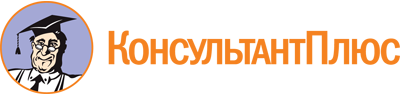 Решение Пермской городской Думы от 29.01.2013 N 7
(ред. от 20.12.2022)
"О территориальных органах администрации города Перми"Документ предоставлен КонсультантПлюс

www.consultant.ru

Дата сохранения: 02.02.2023
 Список изменяющих документов(в ред. решений Пермской городской Думы от 26.03.2013 N 67,от 25.06.2013 N 131, от 27.08.2013 N 188, от 24.09.2013 N 223,от 25.02.2014 N 38, от 27.05.2014 N 122, от 23.09.2014 N 189,от 28.10.2014 N 219, от 24.02.2015 N 40, от 24.03.2015 N 48,от 22.12.2015 N 280, от 22.12.2015 N 282, от 28.06.2016 N 132,от 23.08.2016 N 194, от 22.11.2016 N 244, от 24.01.2017 N 14,от 28.02.2017 N 33, от 28.03.2017 N 64, от 28.03.2017 N 65,от 25.04.2017 N 81, от 27.06.2017 N 128, от 19.12.2017 N 259,от 22.05.2018 N 86, от 26.06.2018 N 108, от 28.08.2018 N 156,от 25.09.2018 N 191, от 20.11.2018 N 244, от 18.12.2018 N 263,от 18.12.2018 N 273, от 22.01.2019 N 10, от 26.02.2019 N 33,от 27.08.2019 N 172, от 27.08.2019 N 173, от 24.09.2019 N 227,от 19.11.2019 N 277, от 19.11.2019 N 284, от 17.12.2019 N 310,от 25.02.2020 N 36, от 25.02.2020 N 52, от 24.03.2020 N 72,от 27.04.2021 N 99, от 25.05.2021 N 127, от 24.08.2021 N 172,от 21.12.2021 N 297, от 25.01.2022 N 16, от 22.02.2022 N 36,от 22.02.2022 N 41, от 26.04.2022 N 80, от 26.04.2022 N 84,от 20.12.2022 N 273)КонсультантПлюс: примечание.Решение Пермской городской Думы от 28.04.2009 N 69, отдельные положения которого абз. 19 п. 2 данного документа признаны утратившими силу, отменено решением Пермской городской Думы от 25.06.2019 N 141.КонсультантПлюс: примечание.Решение Пермской городской Думы от 24.11.2009 N 278, отдельные положения которого абз. 24 п. 2 данного документа признаны утратившими силу, отменено решением Пермской городской Думы от 25.06.2019 N 141.КонсультантПлюс: примечание.Абз. 30 п. 2 фактически утратил силу в связи с принятием решения Пермской городской Думы от 23.09.2014 N 186, признавшего решение Пермской городской Думы от 29.06.2010 N 108 утратившим силу.КонсультантПлюс: примечание.Решение Пермской городской Думы от 31.05.2011 N 100, отдельные положения которого абз. 34 п. 2 данного документа признаны утратившими силу, отменено решением Пермской городской Думы от 25.06.2019 N 141.КонсультантПлюс: примечание.Решение Пермской городской Думы от 30.08.2011 N 171, отдельные положения которого абз. 37 п. 2 данного документа признаны утратившими силу, отменено решением Пермской городской Думы от 25.06.2019 N 141.Список изменяющих документов(в ред. решений Пермской городской Думы от 26.03.2013 N 67,от 25.06.2013 N 131, от 27.08.2013 N 188, от 24.09.2013 N 223,от 25.02.2014 N 38, от 27.05.2014 N 122, от 23.09.2014 N 189,от 28.10.2014 N 219, от 24.02.2015 N 40, от 24.03.2015 N 48,от 22.12.2015 N 280, от 22.12.2015 N 282, от 28.06.2016 N 132,от 23.08.2016 N 194, от 22.11.2016 N 244, от 24.01.2017 N 14,от 28.02.2017 N 33, от 28.03.2017 N 64, от 28.03.2017 N 65,от 25.04.2017 N 81, от 27.06.2017 N 128, от 19.12.2017 N 259,от 22.05.2018 N 86, от 26.06.2018 N 108, от 28.08.2018 N 156,от 25.09.2018 N 191, от 20.11.2018 N 244, от 18.12.2018 N 263,от 18.12.2018 N 273, от 22.01.2019 N 10, от 26.02.2019 N 33,от 27.08.2019 N 172, от 27.08.2019 N 173, от 24.09.2019 N 227,от 19.11.2019 N 277, от 19.11.2019 N 284, от 17.12.2019 N 310,от 25.02.2020 N 36, от 25.02.2020 N 52, от 24.03.2020 N 72,от 27.04.2021 N 99, от 25.05.2021 N 127, от 24.08.2021 N 172,от 21.12.2021 N 297, от 25.01.2022 N 16, от 22.02.2022 N 36,от 22.02.2022 N 41, от 26.04.2022 N 80, от 26.04.2022 N 84,от 20.12.2022 N 273)КонсультантПлюс: примечание.Нумерация пунктов дана в соответствии с изменениями, внесенными решением Пермской городской Думы от 24.09.2019 N 227.